PATHWAYS FOUNDATION FOR THE POOR (PFP)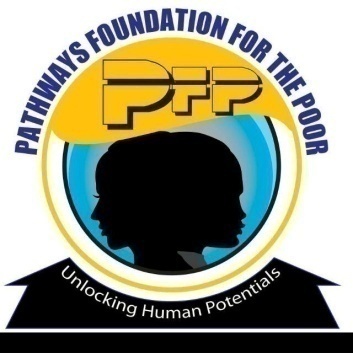 1.0: ADDRESS:Postal Address: 	P.O. Box 16042, Dar es salaam, Tanzania Physical Address: 	Dar Es Salaam Region – Kinondoni Municipality; Office located in Mikocheni  “B” Hanang’  Street House no. 6 Plot no. 63. Telephone No:  	Tel.(Mob) + 255  0716 922 814  Organization email: 	pathwaysfoundation2016@gmail.com Facebook Page:  	PFPTanzania@facebook.com Website: 		www.pathwaysfoundation.or.tz Instagram:		www.instagram.com/pfptanzania Twitter:		https://twitter.com/PFPTanzania 2.0: THE ORGANIZATION:Geographical coverage: 		National, Currently PFP  is focused in  Tanzania Mainland  Legal status: 				The Non-Governmental Organization (NGO) Governance structure: 		Non Governmental Organization (NGO). 3.0 INTRODUCTIONPFP  is a local Non - Profit Organization with a goal to change the lives of poor and vulnerable women and girls, Men and boys and children in Tanzania rural areas where opportunities for advancement are limited. It is a professionally managed committed NGO active in community capacity building in various aspects including community health, environment, nutrition empowerment, Conservation agriculture, Climate change Mitigation, Marketing and Business Management and issue based networking. The primary focus of PFP is on the solving the problems of environment stabilization, food security and empowerment of the community for self-governance and improved livelihood are the most important components of its mission. Gender justice, natural resource management, and livelihood security are our primary areas of concern.Governed by Tanzania citizens PFP pursues the fight against poverty, inequality and social injustice faced by women and girls from village to national levels. The fight against poverty  focus more in ensuring women and girls, men and boys and children have access to equal rights in gaining  economic resources, ownership and control over land and other types of property, sustainable  uses  of natural resources and response to climate change, child protection and youth advancement, appropriate new technology usage and access to microfinance. PFP  works with others in the domains of change governed by the organization to address social and economic challenges faced by communities; creating an enabling environment for linkages and networking to improve access to extension services, simple technology, agricultural research information, documentation, technical backstopping, consultation and knowledge transfer. Share the key lessons and best practices that bring community advancement to the rural poor. 4.0: VISION & MISSIONVision statement: ‘’Society in which women and girls exercise their full potentials and confidence to reduce extreme poverty and improve social wellbeing”PFP believes that proper use of participatory methods to community empowerment can result into Poverty Reduction.Mission statement: To make life advancement and poverty reduction to poor and vulnerable women and girls, men and boys located in rural and peri-urban areas through providing opportunities for self-help and creating self confidence in addressing the underlying causes of their poverty which will lead to increased household income and social well-being.PFP works with poor and vulnerable women and girls, men and boys located in rural areas where all necessary natural resources are available but opportunities to make life advancement and poverty reduction are limited. 5.0: CORE VALUES: Respect, Efficiency and Transparency (RET).6.0: FOUNDERS:Five (5) Tanzanian Social Scientists with work experiences for over 20years.PFP is guided by 3 core values Respect for poor people, Efficiency in doing our work and Transparency in what we do (RET). We believe that if poor people are respected then the passion to address issues of poverty will be possible. To work with competent program staff those that can work side by side without discrimination and inferiorities to communities. Efficiency within the organization to ensure effectiveness and diligence is of great significance in achieving results. A transparent organization reduces risks of conflicts and misunderstanding.7.0: GENERAL AND SPECIFIC OBJECTIVES:General Objective:  By 2030, PFP  to  reduce at least by half the proportion of women and girls, men, and boys of all ages living in poverty in all its dimensions according to the stipulated national definitions. Specific Objectives:  To promote poor and marginalized rural women and girls, men and boys, to have equal rights to economic resources, ownership and control over land and other forms of property and  inheritance.To create awareness on sustainable use of natural resources and climate change mitigation through close linkages by working with others stakeholders.Improve education, awareness-raising and human and institutional capacity on climate change mitigation, adaptation, impact reduction and early warning.To ensure community mobilization and capacity building on use of appropriate new technology and financial services, including microfinance.To build resilience/flexibility of the poor and those in vulnerable situations and reduce their exposure and vulnerability to climate-related extreme events like severe weather, drought, conflicts, flooding and other economic, social and environmental shocks and disasters.To capacitate poor small-scale food producers in agricultural productivity, access to land, productive resources and inputs, knowledge to improve soil quality, markets and opportunities for value addition and household incomes.To encourage and promote effective public, public-private and civil society partnerships, building on the experience and resourcing strategies of partnerships.To enhance collective conflict stabilization, democracy and human rights, child protection, fight against sexual and gender based violence and security.To support and ensure a sustainable livelihood security and safety for people with Albinism.Improve water Sanitation and Hygiene (WASH) in schools and the communities8.0: TARGET POPULATIONCommunity at large including:Children / Youth.WomenCommunity Based Organizations (CBOs).Community Health WorkersRefugeesCommunity and stakeholders dealing with environmental  management Traditional / Religious /Community Development Associations CDC, CBOs.Policy Makers / Local /National level.9.0 MAJOR ACTIVITY“Poverty Reduction”9.1: MAIN FOCUS OF ACTIVITIESCapacity Building And EmpowermentCommunity Development And Poverty Reduction Good Governance Integrated Activities Trainings, Monitoring And Evaluation;Information Communication And Technology Training/TransferIntegrating Nutrition In Development ActivitiesHIV and AIDS Enlightenment Empowering and Supporting People With Disabilities. 10.0: How we operateCooperative /Collaborative ActivitiesCapacity Building Activities For Grass Root Associations, CBOS/NGOS.Community Mobilization And Active Participation/Involvement Of Community Members In All That We Do;Adoption Of Participatory And Culturally Sensitive Methods In Trainings/Research/Project Planning, Implementation, Monitoring And Evaluation;Utilization Of Information, Education And Communication Materials;Sourcing Of Development (Al) Information, Best Practices, And Innovations Through Electronic And Printed Means For Subsequent Dissemination To Partners;Newsletter Production And Dissemination;Networking And Advocacy;Consultancies.11.0: SOURCE OF FUNDSThese include:Member’s annual contribution feeMember’s contributionBank interestGrants from Multiple Donors Donations and Voluntary Contributions by  PFPStakeholders’ voluntary contributionCommunity contribution (kind)Any income lawfully received through fees charged to clients or user charges for services rendered by PFP. 12.0: OUR STRATEGIC FOCUSPathways Foundation for the Poor (PFP) developed its 2 years interim Strategic Plan (2019-2020).There are three strategic objectivesGoal: Contribute to Tanzania achievement to middle income status by 2025.Strategic Objective 1: Livelihoods for women and girls in rural and peri-urban areas improvedIntermediate results:Food security, nutritional status and business environment improvedAccess to financial services, business skills and entrepreneurship enhancedWater, sanitation and hygiene in schools and community improvedStrategic Objective 2: Gender and rights for women and youth especially those with disabilities promotedIntermediate results:Youth leadership skills  and confidence enhancedWomen leadership and participation in decision making enhancedAdvocacy on gender based violence, early marriage, inclusive education and child pregnancies  promotedStrategic Objective 3: Governance, Transparency and Accountability of local systems and institution strengthenedIntermediate results:Civic education and participation in leadership enhancedTransparence in government budgeting process at local level enhanced13.0: WHERE WE WORKPathways Foundation has already identified the following regions for implementing project activities;Coastal Zone –Dar es salaam and Pwani Eastern Zone- Morogoro and TangaCentral Zone-Dodoma and SingidaWestern Zone- Tabora, Kigoma, Rukwa and Katavi14.0 CURRENT PROJECTS14.1 Title of the project Mtambani   And Kiharaka Sanitation ProjectDonor: IDAY International via Elisabeth and Emile FundTotal Fund: Euro 34,000Duration: October 2019 – October 2020Short description of the project The project aims at improving hygiene and sanitation for girls schooling in Bagamoyo District.  The projects focus 3,507 school pupils and 1000 households in Bagamoyo District, Pwani Region, Tanzania. The selected schools which are highly marginalized and are faced with multiple socio economic and health related challenges that impede the development of the people and children’s participation in schools. Majority of health related challenges are water borne diseases which is the focus of this school water supply, sanitation and hygiene (SWASH) project in Mtambani and Kiharaka primary school in the district.12.2 Title of the project Boda Boda Youth Empowerment Project (BOYEP)Donor: VOICE Tanzania Total Fund: Euro 24,990Duration:  September 2019 – August 2020Short description of the project This project will be implemented in Dar es Salaam region in the Municipalities of Ilala and Kinondoni. The project is very important as it aims at building the capacity of bodaboda youth in leadership and confidence skills as well as promoting their civil and political participation in order to have representation in the decision making institutions for addressing their issues of concern.The overall objective of the project is to promote youth leadership and confidence among BodaBoda drivers in Kinondoni and Ilala Municipality by 2020. The project targets 1000 young men ( 500 - Ilala and 500 - Kinondoni) between the age of 18 – 25 years. No. Technical division Responsible Area of competence 1 Administrative and Finance section Paschal P. Katona  - FounderFinance and Administration, Project Planning, rural development and Resources Management2 Networking, Resource Mobilization and Organization Development Victoria Maganga - FounderCommunity Development, Networking, Resource Mobilization and Business Management. 3Resources Management & Fundraising Enock  Mangasini - FounderFund Raising, Project Planning and Management, Proposal Development, Strategic Planning,Monitoring and Evaluation 4Training & Extension, Community DevelopmentFlora MalimamemberExtension Services and Community Development5ICT ManagementEladius Bongole - memberWebsite Design, ICT management and Extension Services.